ПАМ'ЯТКА ТУРИСТА ПОДОРОЖУЮЧОГО НА
ЛАЙНЕРАХ КРУЇЗНОЇ КОМПАНІЇ COSTA CRUISES Скоро почнеться ваша прекрасна подорож – морський круїз на одному з чудових круїзних лайнерів компанії №1 у Європі – COSTA CRUISES.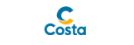 Рекомендуємо Вам ознайомитись з необхідною інформацією, яка допоможе правильно зібратися та переконатися, що у Вас все готове для спокійного плавання. Сподіваємося, що дана інформація буде Вам корисною, і Ви зможете повною мірою насолодитися круїзом.ДОКУМЕНТИ В ДОРОГУПеред початком подорожі не забудьте перевірити такі документи:1)      Чинний закордонний паспорт з візами
2)      Оригінал свідоцтва про народження дитини віком до 18 років
3)      Круїзний квиток чи його копія
5)      Авіабілет
6)      Страховка
7)      Згода на виїзд неповнолітніх дітей – оригінал нотаріальний
8)      Ваучери на додаткові послуги (якщо замовлялися) готель, трансфери, екскурсії
Рекомендуємо зробити ксерокопію першої сторінки закордонного паспорта та віз, що діють.Ваша подорож розпочнеться в аеропорту. Нижче наводиться коротка інформація. ЯК ВЕСТИ СЕБЕ В АЕРОПОРТУ
•	Реєстрація на рейс починається за дві з половиною години, а закінчується за сорок хвилин до вказаного в квитку часу. Тож якщо хочете зайняти гарні місця в літаку та сидіти разом, то приїжджати в аеропорт потрібно за 2.5 години.
•	Далі, якщо Вам нема чого декларувати, то потрібно пройти через зелений коридор до стійки реєстрації. Якщо Вам потрібно щось декларувати, потрібно заповнити бланк декларації та пройти через червоний коридор. Випадки заповнення декларацій залежать від того, що Ви везете та в яку країну летите.
•	У наступному залі Вам необхідно пройти до стійки реєстрації. Для реєстрації необхідно пред'явити паспорт. Роздруковані електронні квитки видаються Вам для зручності, щоб Ви знали час і дату вильоту, номер терміналу. Для реєстрації наявність такої роздруківки необов'язкова. Вам видадуть квитки із посадковими місцями. Тут же здається багаж, причому вага багажу не повинна перевищувати 20 кг на особу. Зазвичай перед реєстрацією на рейс стоять робітники з апаратом з упаковки валіз. У валізу бажано покласти копію свого закордонного паспорта та написати назву готелю чи круїзу, до якого Ви їдете відпочивати.
•	Далі Ви проходите у зону митного контролю. Тут Вам потрібно пред'явити закордонний паспорт. Пам'ятайте, що на дитину до 18 років потрібне свідоцтво про народження. Ще радимо Вам перед вильотом уточнити у судових приставів про відсутність заборони на виліт, наприклад, неоплачених кредитів, аліментів та наявності виконавчих листів.
•	Після цього Ви проходите в зону митного огляду. Тут потрібно зняти годинник, ключі та інше приладдя і покласти їх разом з ручною поклажею на рентген. Пам'ятайте правила провезення ручної поклажі: 
- вона не повинна перевищувати за вагою 5 кг,
- не повинна містити колюче-ріжучі предмети,
- не повинна містити рідини понад 100 мл.
•	Потім Ви потрапляєте в зону очікування та магазини безмитної торгівлі Duty Free.Посадка на літак починається за 30 хвилин до вильоту, про початок посадки Ви можете дізнатися на електронному табло та по гучномовному зв'язку.Бажаємо Вам приємного польоту та прекрасного відпочинку!ЗДАЧА БАГАЖУ ПРИ ПОСАДЦІ НА ЛАЙНЕР
Допустима вага багажу до 90 кг на одного пасажира. У разі перевищення зазначеної ваги необхідно заздалегідь узгодити це з круїзною компанією. Для зручності при завантаженні багажу компанія Costa використовує просту систему багажних бірок, які слід прикріпити до кожної одиниці багажу до його здачі та реєстрації. Бірки Ви зможете знайти в кінці посадкового ваучера або взяти у представників круїзної компанії. На багажних бірках мають бути розбірливо вказані англійською мовою ім'я та прізвище, назва лайнера, номер каюти, дата та порт відправлення. Багажні бірки потрібні під час посадки та висадки для того, щоб доставити Ваш багаж у каюту або на берег. Всі цінні, тендітні та особисті речі ми радимо залишити при собі в ручній поклажі. При вході в термінал Ви здаєте свій багаж носіям порту.
Багаж доставляється до каюти протягом години після закінчення посадки. Якщо Ваш багаж затримався, підійдіть до стійки інформації в центральному холі корабля - можливо, Ваші бирки відклеїлися або були заповнені нерозбірливо.Усі сумки та валізи проглядаються за допомогою рентгена, перш ніж потрапити на борт. Всі цінні речі, ліки, фотоапарати та інші тендітні предмети краще тримати в ручній поклажі. У випадку, якщо круїз включає авіаперельоти, уточніть у квитку максимальну доступну вагу.РЕЄСТРАЦІЯ ТА ПОСАДКА НА ЛАЙНЕР
•	Посадка на лайнер починається з реєстрації в круїзному терміналі за три-чотири години до відплиття залежно від лайнера; зареєструватися Вам слід не пізніше ніж за дві години до відправлення. Усі пасажири повинні бути на борту не пізніше ніж за годину до відправлення корабля.
•	Реєстрація – це підтвердження того, що Ви прибули та готові до круїзу, мета реєстрації – перевірка Ваших документів та оформлення на Вас підсумкових документів пасажира. До зони реєстрації можливий огляд ручної поклажі та прохід через металошукач службою безпеки порту або круїзної компанії.
•	Увійшовши до терміналу порту, дотримуйтесь вказівників з логотипом круїзної компанії, вказаних у Ваших документах, та ім'ям Вашого корабля в зону реєстрації. У зоні реєстрації підійдіть до стійки інформації (називається або Information, або Guest Relations) з вашими ваучерами та паспортами та візьміть Ваші квитки на круїз.
•	Далі слідуйте до стійок реєстрації. Так як на корабель одночасно занурюються часто понад дві з половиною тисячі осіб, то для скорочення загального часу посадки стійки реєструють за номерами кают (наприклад, стійка №1 - номери кают 1101-1300, і т.д.), або за назвами палуб ( наприклад, ALOHA). На найпопулярніших напрямках у деяких терміналах організовані стійки реєстрації для російськомовних пасажирів. У деяких портах відправлення США стійки НЕРЕЗИДЕНТ (бо основні туристи - американці чи канадці, проте інші - це нерезиденти). Ви повинні звернутися саме до тієї стійки реєстрації, до якої належить номер Вашої каюти, або палуба, або стійка для російськомовних пасажирів, або Ви нерезидент США та Канади. Також є стійки реєстрації VIP пасажирів. Зазвичай, це пасажири гранд-сьютів, сьютів, мінісьютів. Про проходження реєстрації як VIP Вам таким пасажирам повідомлятиметься заздалегідь.
•	На стійці реєстрації Ви пред'явите закордонні паспорти (Ваш ID), квитки на круїз або ваучер круїзної компанії, заповнену анкету (вона видається разом з квитком). Можливо анкетування з боку круїзної компанії: чи не хворіли Ви, чим або останнім часом? та інші питання. Після Вас сфотографують та видають карту круїзного пасажира, вона нагадує банківську картку. У карті вказані Ваше прізвище та ім'я, номер Вашої каюти, назва круїзної компанії та лайнера. На час круїзу вона замінює Ваш ID, є ключем до каюти та платіжної картки на борту лайнера.
•	Зверніть увагу, що при реєстрації паспорта доведеться здати. Для зручності пасажирів круїзна компанія бере на себе оформлення прикордонних формальностей. Для виходу в деяких портах (наприклад, на екскурсію) Вам необхідно буде забрати паспорт зі стійки реєстрації. Список таких портів Вам надасть персонал лайнера. У решті портів паспорт Вам замінить круїзна карта.
•	При посадці на лайнер Ви пред'являєте карту круїзного пасажира службі безпеки круїзної компанії та одночасно Вас фотографують для ідентифікації. Відбувається фіксація Вашої присутності на кораблі.
•	Після проходження реєстрації та посадки на борт Вас зустрічає привітний персонал і вказує, як Ви можете дістатися своєї каюти. Як правило, в каюті Ви опиняєтесь приблизно через 45 хвилин після прибуття в порт. На борту вже працюють ресторани та бари.
•	Увага!!! Запізнілий турист, вважається таким, що не з'явився на посадку і його круїз підлягає ануляції, при цьому він втрачає 100% оплати! Якщо, Ви все ж таки запізнитесь, Ви повинні попередити супроводжуючого (телефоном, факсом тощо) або зателефонувати до свого агентства і попросити попередити, що Ви наздоженете корабель у наступному порту, потім спробувати відлетіти або виїхати в той порт, в якому судно буде стояти наступного дня. В іншому випадку адміністрація круїзу залишає за собою право продати незайняту каюту. Як правило, у кожному порту відправлення та в портах по всьому маршруту круїзу, круїзна компанія має представництво або уповноважене агентство, пасажир повинен звернутися до представника круїзної компанії. Допомога пасажирам, що запізнилися і відстали, не входить в обов'язки співробітників представництв і агентств, але практика показує, що, як правило, пасажиру надається подібна допомога. Ця послуга платна!НАВЧАЛЬНА ТРИВОГА
У день відплиття буде проведено навчальну тривогу. Така тривога є обов'язковою для всіх пасажирських морських перевезень і ставиться в обов'язок перевізників відповідними міжнародними та національними угодами. Відразу після сигналу дістаньте з шафи рятувальні жилети, надягніть їх у каюті та пройдіть на шлюпочну палубу. Напрями Вам показуватиме члени екіпажу корабля. Після прибуття займіть місце відповідно до вказівок інструкторів та розмітки на палубі під шлюпкою. Буде проведено короткий інструктаж у разі евакуації. Після цього Ви вільні та починаєте Вашу морську подорож.ОПЛАТА ПОСЛУГ НА БОРТУ
•	Опинившись на борту, всі гості отримують карту Costa Card. Карта служить для ідентифікації особистості гостя та оплати послуг та покупок під час круїзу, позбавляючи необхідності завжди мати при собі готівку. За допомогою картки Ви можете оплачувати їжу та напої в барах, покупки в магазинах, послуги Спа-комплексу та всі додаткові послуги, у тому числі й ставки в казино. Щоразу після використання картки Ви отримаєте чек, який потрібно буде підписати. Після закінчення круїзу Ви отримаєте рахунок, де будуть перераховані всі послуги, які Ви придбали на борту по карті.•         На борту лайнера оплата також провадиться у валюті Євро.
•	Якщо Ви хочете сплатити рахунок кредитною карткою, її необхідно буде зареєструвати при посадці в круїзному терміналі. У цьому випадку сума зніматиметься з Вашого рахунку за витрати на борту. Зверніть увагу, що на карті має бути достатньо коштів. Якщо коштів на карті не вистачить - процес закриття рахунку після круїзу може ускладнитися.
•	На борту приймаються такі кредитні картки: American Express, VISA, Visa Electron та MasterCard. Також приймаються дебітні картки VISA та MasterCard, не приймаються Maestro та Switch. Отримати готівку за Дорожними чеками можна у Службі інформації для пасажирів. Персональні чеки до сплати не приймаються.ІНФОРМАЦІЯ НА ЛАЙНЕРІ
На кожному кораблі Costa є стійка інформації, яка працює 24 години на добу. Тут Вам зможуть відповісти на всі запитання та допоможуть забронювати додаткові послуги.Щодня до каюти доставляється програма заходів наступного дня, у якій перераховані майбутні програми у театрах, кабарі та ін., можливі екскурсії тощо.Також на лайнерах розташована велика кількість інформаційних телевізійних табло з інформацією різними мовами про завантаження ресторанів, де і коли відбуваються якісь заходи тощо. Інформація про можливі розваги.Ви можете отримувати інформацію по телевізійному інформаційному каналу у Вашій каюті, де дається інформація про різноманітні заходи та розваги на борту, про завантаження ресторанів, погоду за маршрутом проходження послуг на борту тощо.ФОТОГРАФІЇ НА БОРТУ
При посадці на лайнер вас сфотографують фотографи круїзного лайнера і вже ввечері ці фотографії ви можете придбати в бутіку фотографій. Там же Ви можете замовити свої фотографії під час круїзу та провести фотографування у професійного фотографа (дана послуга є платною).ІНТЕРНЕТ І ТЕЛЕФОН
Під час руху судна можна скористатися послугами міжнародного телефонного зв'язку (з каюти), факсимільного чи телексного зв'язку (з корабельної радіостанції). Також на лайнері є інтернет-кафе. Під час стоянки судна у порту можна скористатися місцевими системами зв'язку. Вартість міжнародного дзвінка з борту лайнера в середньому становить 9 євро за 1 хвилину. В даний час на кораблях Costa Cruises стільниковий зв'язок забезпечений найбільшим оператором стільникового Італії TIM. Стільниковий телефон працюватиме на стандарті GSM незалежно від місцезнаходження корабля.Також на борту в спеціально відведених місцях доступний супутниковий Інтернет, оплата за який здійснюється за круїзною карткою. На більшості лайнерів Costa WI-FI доступний скрізь. Підключитися до нього можна виявивши мережу пристроєм, що підключається, заходьте на сторінку реєстрації і вводьте необхідні дані. Ви можете скористатися одним із запропонованих тарифів або сплачувати зв'язок щохвилини.Телефонний довідник для дзвінків усередині лайнера та замовлення послуг знаходиться у Вас у каюті.ЇЖА ТА НАПОЇ НА БОРТУ
На всіх лайнерах є різноманітні ресторани, закусочні та кафетерії, автомати з кавою та чаєм, а також диспенсери з гарячою та холодною водою, доступні під час роботи ресторану «шведський стіл». Також Ви можете замовити коктейль, каву та багато інших напоїв у барах на будь-якій палубі (дані послуги є платними). Багаторазове харчування здійснюється в основних ресторанах. На борту працюють ресторани попереднього замовлення з оплатою за резервацію вартістю від 10 до 20 євро на особу. Обслуговування в них здійснюється за меню та входить, як правило, у вартість резервації за винятком деяких страв та спиртних напоїв. Вечеря подається у ресторанах a la carte (за додаткову плату або включених у вартість круїзу) або у піцеріях. Час роботи та розташування всіх ресторанів на борту буде вказано у пам'ятці TODAY, яку доставляють у каюту щодня. Також цю пам'ятку можна взяти на стійці реєстрації.Ви завжди можете зробити замовлення доставки в каюту обіду, вечері, чаю та мінеральної води і т.д.На борт не дозволяється проносити ніякі розпаковані або швидкопсувні продукти харчування або напої, придбані на березі.В КАЮТІ
Усі каюти на лайнерах Costa обладнані окремою ванною кімнатою з душовою кабіною, кондиціонером, супутниковим телебаченням, телефоном. У кожній каюті є фен та невеликий сейф. У каютах категорії люкс є додаткові зручності.Напруга електричної мережі на борту 110 або 220 вольт. Напруга, як правило, вказано на самій розетці, розташованій у каюті. Увага! Переконайтеся, що напруга електроприладу, що підключається, відповідає напругі в розетці. Якщо Ви не впевнені, не підключайте електроприлад та зверніться за допомогою до персоналу лайнера.
У кожній каюті розташований пульт керування кліматичною установкою. Ви можете відрегулювати бажану температуру та мікроклімат у каюті на свій розсуд.Телевізійне мовлення містить основні закордонні супутникові канали. На лайнерах, де організовано російськомовний сервіс, транслюються російські телевізійні канали. Також на лайнері є кілька власних каналів, на яких відображаються маршрут круїзу, метеоумови та розташування лайнера. Розповідається про лайнер та його можливості і як користуватися інфраструктурою. Програми дня та що і де відбувається з розважальних заходів. Рестораний гід. Інформація від капітана корабля. Зображення з веб-камер на лайнері. Канал розповідає про екскурсії в портах заходу маршрутом лайнера, про історію та культуру країн і міст. Інша цікава інформація.Інтерактивне телебачення надає Вам додаткові можливості. Вибравши на пульті кнопкою Menu інтерактивний режим, Ви можете переглянути стан Вашого бортового рахунку та Ваші витрати на борту. Вибрати та замовити фільми, що пропонуються до перегляду, вартість та доступні мови вказуються поруч із назвою фільму. Переглянути інші опції доступні на борту.ПРИБИРАННЯ КАЮТИ. ЗМІНА ПРИЛАДДЯ
Усі каюти щодня забираються. Ви можете будь-якої миті повісити відповідну табличку на двері або повернути табличку біля дверей (залежить від лайнера) і у Вашій каюті прибирають. Також навпаки можна вказати, щоб Вас не турбували.Зміна рушників проводитися на вимогу. Для цього використані рушники, які потрібно замінити, необхідно просто покласти на підлогу у ванній кімнаті.В РЕСТОРАНІ
Обслуговування в ресторанах проводиться за системою «Шведський стіл» та меню (a la carte).Забронювати столик у ресторані Ви зможете одразу після заселення. У каюті Ви знайдете картку, де можна вказати дату, час і кількість людей. Або можна зробити резервацію за телефоном. Зауважте, що столики бронюються тільки для вечері. Також столик у ресторані ви можете вибрати, коли приходьте поїсти. Якщо Ви вибираєте харчування по індивідуальному меню, і заздалегідь повідомили про це круїзну компанію, то Ваше місце в ресторані буде вказано на Вашому круїзному ваучері.У ресторані такий одяг, як безрукавки, топи, шорти або джинси не допускаються. Взуття на лайнері слід носити завжди.УРОЧНІ МОМЕНТИ НА БОРТУ
Для тих, хто хоче відзначити у круїзі день народження, весілля чи провести медовий місяць, на борту лайнера передбачені спеціальні програми. До Вашої каюти можуть доставити квіти, фрукти, вино, подарунки за Вашим бажанням. Можна організувати прикрасу каюти живими квітами, стрічками, кулями тощо. Також для особливих гостей можлива вечеря з капітаном. Ці програми платні та їх потрібно замовляти заздалегідь при бронюванні круїзу. Деякі послуги можна замовити вже перебуваючи на борту.ОСОБЛИВЕ ДИЄТИЧНЕ ХАРЧУВАННЯ
Для тих, хто дотримується особливої дієти на медичні показання, передбачена спеціальна кухня. Спеціальне меню має обумовлюватися заздалегідь у момент бронювання круїзу та можливість виконання узгоджується з круїзною компанією. Якщо цього не було зроблено наперед, круїзна компанія не гарантує надання такого обслуговування.ОДЯГ
Гардероб слід підбирати виходячи з маршруту круїзу та країн відвідування. До подорожі дізнайтеся, яка зазвичай погода в цьому регіоні під час Вашої подорожі.Під час круїзу Вам слід одягатись так само, як на будь-якому престижному курорті. Спортивний костюм, шорти, легкі штани можна носити як на борту лайнера, так і на березі у спеку. Не забудьте взяти з собою светр, куртку або жакет, щоб одягати прохолодними вечорами. Для вечірньої вечері в ресторанах лайнера прийнятні два види одягу: елегантний щоденний одяг або вечірнє вбрання. Якщо це елегантний щоденний одяг, то прийнятні: спідниці та сукні, широкі штани, светри чи блузки для дам, штани та сорочки для чоловіків. Піджаки та краватки є необов'язковими. Взуття на лайнері слід носити завжди.Для екскурсій рекомендується вибирати комфортний одяг та взуття без підборів. Зверніть увагу: якщо Ви плануєте екскурсію релігійними місцями, там може знадобитися відповідний одяг. Обов'язково беріть із собою головні убори, що закривають від сонця, сонцезахисні окуляри та парасольку.Прийнятним є наступний одяг для формальних вечорів: вечірня сукня або сукня для коктейлів, для дам; вільні штани та піджак або костюм для чоловіків. На деяких лайнерах можна взяти вечірній одяг на прокат, при цьому він може бути замовлений до початку круїзу.ХІМЧИСТКА І ПРАЛЬНЯ
На борту є пральня самообслуговування. Також можна здати речі в пральню та хімчистку або погладити. У каюті Ви знайдете прейскурант на послуги, а в шафі пакети для білизни та бирки, які слід прикріпити до вішалки з одягом та розмістити на видному місці або залишити пакет на ліжку у каюті, відзначивши у спеціальній формі, що необхідно зробити з річчю. Послуги оплачуються додатково. Вартість послуги буде занесена на бортовий рахунок.Очищення в каютах суворо заборонено. Ви можете викликати свого стюарда в каюту та доручити йому, погладити ту чи іншу річ. Оплату за цю послугу буде занесено на бортовий рахунок. Зазвичай прийнято віддячити стюарду чайовими у розмірі 1 – 2 євро. На борту корабля забороняється користуватися різними пожежонебезпечними електроприладами, такими як праски та кип'ятильники, нагрівачі і т.д.ВАГІТНІ ЖІНКИ
Максимально допустимий термін вагітності на початок круїзу – до 23 тижнів. Вагітні жінки повинні мати із собою довідку з медичного закладу, де зафіксовано термін вагітності та дозвіл від лікаря на круїз.ДІТИ
На борт приймаються діти різного віку, але не молодше 6-ти місяців. У деякі круїзи вік дітей повинен бути не меншим 6 місяців, а іноді і 2 років. Необхідно уточнити при бронюванні круїзу цю інформацію. На борту організовано безкоштовне дозвілля для дітей віком від 3 років, які не потребують підгузків. З ранку до вечора доступні розваги для дітей будь-якого віку від трьох до сімнадцяти років. Види розваг різняться залежно від пори року та кількості дітей у групі.
Присутність дітей на всіх лайнерах вітається, але кількість та якість програм різняться. На борту лайнерів Ви знайдете повністю обладнані центри для маленьких дітей та підлітків (дітей від 3 до 17 років), що включають різні атракціони, зали для комп'ютерних ігор та дискозали. Діти віком до 3 років можуть перебувати в дитячому центрі, але під постійним наглядом батьків. На лайнері також можливі групові заняття та спеціальні ігрові програми для дітей під наглядом спеціального працівника, якщо на борту перебуває понад 20 дітей однієї вікової групи.Існує можливість залишити у вечірній час маленьку дитину у групі під наглядом няні, а підлітка у групі дітей під наглядом спеціального працівника (діти віком від 3 до 17 років). Така послуга надається з 22:00 до 1:00 ночі. Вартість цієї послуги складає близько 5 євро на годину за дитину. Подібна можливість надається лише у тому випадку, коли на борту перебуває понад 20 дітей однієї вікової групи. Для дітей молодших за три роки групи не передбачені.На лайнерах є програми спеціального дитячого харчування. Також є спеціальні дитячі басейни, водні гірки, ігрові кімнати, дискотеки для тінейджерів, відеоігри, симулятори Формули-1 і т.д.СПА-ПОСЛУГИ. ДОГЛЯД ЗА ЛИЦЕМ ТА ТІЛОМ
На лайнерах Вам будуть доступні послуги спа-салонів. Рекомендуємо замовляти їх наперед під час бронювання круїзу. При замовленні послуг на борту необхідно записуватись за часом заздалегідь. Можна записатись телефоном або безпосередньо в Спа-салоні. Ці послуги оплачуються окремо. Вашим вибором представлені різні види східних, терапевтичних масажів, процедури з догляду за обличчям, комплекси омолодження. Різні види лазень та джакузі. Найпередовіша косметика та обладнання допоможуть Вам відпочити і тілом, і душею. Також на борту є салон, де Ви можете зробити манікюр, педикюр, стрижку та фарбування волосся. Салон пропонує багатий вибір послуг як для жінок, так і для чоловіків.ЗАНЯТТЯ СПОРТОМ
На лайнерах є чудово обладнані тренажерні зали, басейни, водні гірки, бігові доріжки, баскетбольні та волейбольні майданчики, міні-гольф поле, пінг-понг, боулінг тощо. Інфраструктура залежить від лайнера. Є класи йоги, пілатес, аеробіки та шейпінгу. Заняття, що проводяться з професійними інструкторами, платні.МАГАЗИНИ НА ЛАЙНЕРАХ
На лайнерах розташовані галереї магазинів безмитної торгівлі, в яких Ви можете придбати косметичну продукцію, сувеніри, одяг, ювелірні прикраси та багато іншого.КУРІННЯ НА БОРТУ
Куріння на лайнерах категорично заборонено поза спеціально відведеними місцями для куріння позначених відповідним чином. Курити на палубах, у каютах, театрах, ресторанах, барах, коридорах, ліфтах та на сходових майданчиках тощо. строго заборонено. Курити трубки та сигари можна лише у спеціальних кімнатах для куріння. Якщо ви подорожуєте в каюті з балконом (за винятком каюти СПА), то куріння на балконі, можливо, дозволено, якщо це вказано відповідним чином і встановлені таблички та попільнички. У деяких барах є спеціально відведені зони для пасажирів, що палять, там встановлені відповідні таблички та попільнички. На відкритих палубах є спеціально відведені місця для куріння, позначені відповідним чином та обладнані попільничками.АЛКОГОЛЬНІ НАПОЇ
На лайнерах алкогольні напої продаються у барах та ресторанах. Алкогольні напої не продаватимуться або подаватимуться особам молодше 21 року. Круїзна компанія залишає за собою право відмовитись продавати алкогольні напої будь-якому пасажиру. На лайнерах можна буде придбати алкоголь за цінами DUTY FREE. Алкоголь придбаний у магазині на борту лайнера буде доставлений до вашої каюти в останній день круїзу перед висадкою з лайнера. Спиртні напої, куплені під час стоянки на березі, можуть бути прийняті на зберігання та видані Вам після закінчення круїзу під час висадки з лайнера або доставлені в каюту перед висадкою.КАЗИНО ТА АЗАРТНІ ІГРИ
На лайнерах є казино та кімнати для азартних ігор. Пасажирам, які не досягли віку 21 року, не дозволяється грати в казино та в азартні ігри на борту лайнерів. Оплата можлива з Вашого бортового рахунку.ПОДОРОЖІ ЛЮДЕЙ З ОБМЕЖЕНИМИ МОЖЛИВОСТЯМИ
На всіх лайнерах є спеціальні каюти, які пристосовані для подорожі людей з обмеженими можливостями. Вони спеціально обладнані для пасажирів, що переміщаються в інвалідних кріслах, а також окремий ліфт на випадок евакуації. При посадці та висадці такі пасажири обслуговуються насамперед. Для подорожі людей з обмеженими можливостями знадобиться помічник, що супроводжує, і власне інвалідне крісло. На борту є певна кількість інвалідних крісел для екстрених випадків. Їхнє використання дозволено лише на борту лайнера.ТВАРИНИ 
Компанія Costa Cruises не може розмістити тварин на кораблі за винятком тварин, які допомагають пасажирам з фізичними вадами. Розміщення собак поводирів необхідно узгоджувати заздалегідь до бронювання круїзу.МЕДИЧНЕ ОБСЛУГОВУВАННЯПасажири повинні інформувати Costa Cruises письмово і заздалегідь, найкраще в момент бронювання про фізичну або розумову хворобу, інвалідність або інший стан пасажира, при якому йому може знадобитися спеціальне обладнання на борту лайнера для проведення круїзу. Або може знадобитися медичне лікування, або виникне неможливість відправитися в круїз через потенційний ризик або небезпеку, яка загрожує здоров'ю пасажира або когось ще на борту корабля.Коли на борту хтось раптово занедужує або виникає ситуація, що потребує негайного медичного втручання, у розпорядженні медичних працівників є добре обладнані медичні центри. Медичні центри на лайнерах Costa Cruises обладнані рентген - апаратами, комп'ютеризованими установками ЕКГ, переносними кисневими балонами, дефібриляторами, установками, що контролюють рівень вмісту кисню в крові та серцевий тиск. Усі аптеки на лайнерах забезпечуються лікарськими препаратами, схваленими Комітетом Великобританії з безпеки лікарських засобів.
Costa Cruises не медична установа та не несе відповідальності за дію чи помилку лікарів, медичних сестер та іншого медперсоналу у наданні ними пасажиру послуг, консультацій, процедур, порад. Усі медичні працівники на лайнері надають послуги під свою відповідальність. Медичні послуги платні. Витрати на оплату їхніх послуг та будь-які інші медичні витрати будуть записані на Ваш бортовий рахунок.*Збережіть усі рахунки про оплату медичних послуг та по приїзду зверніться до своєї страхової компанії для відшкодування витрат!ВАЖЛИВА ІНФОРМАЦІЯ ЩОДО БЕЗПЕКИ
Під час круїзів лайнери круїзної компанії Costa Cruises відвідують велику кількість портів у багатьох країнах світу. У будь-який момент у будь-якій з них може виникнути надзвичайна ситуація, пов'язана з міжнародними злочинами, війнами, тер актами. Круїзна компанія Costa Cruises прагне забезпечити захист та безпеку пасажирів на кораблі, в той час як Costa Cruises не може гарантувати Вам захист від ризику, пов'язаного з війною, тероризмом, злочинами чи іншими надзвичайними обставинами. Держдепартамент США та інші подібні урядові установи регулярно випускають попередження та застереження для туристів, надаючи подробиці несприятливих ситуацій у різних містах і країнах світу. Ми рекомендуємо, щоб пасажири та їх тур агенти отримували та розглядали таку інформацію при бронюванні круїзу.ВИНАГОРОДА ПЕРСОНАЛУ. ЧАЙОВІ
Вас обслуговує під час круїзу велика кількість персоналу, який докладає всіх зусиль, щоб зробити Ваш відпочинок комфортним та приємним. На лайнерах для Вашої зручності організовано нарахування чайових на бортовий рахунок. Сума щоденного нарахування становить близько 10 євро і варіюється від тривалості круїзу, напряму круїзу та лайнера.ЗДАЧА БАГАЖУ ПРИ ВИСАДКУ З ЛАЙНЕРА
У останній день круїзу зберіть свій багаж, перевірте уважно, щоб нічого не забути з речей і документів. Наклейте на багаж нові бирки, які Ви знайдете у каюті, надпишіть їх. Корінець від бирки відірвіть і залиште у себе, він може знадобитися при отриманні в терміналі як підтвердження, що це Ваш багаж. Виставте багаж у коридор до 1 години ночі. Ваш багаж буде доставлений з лайнера до круїзного терміналу, де Ви зможете його забрати. Документи, кошти та коштовності, ліки та тендітні речі не здавайте в багаж, а тримайте при собі чи носіть у ручній поклажі.ЗАКРИТТЯ БОРТОВОГО РАХУНКУ І ВИСАДКУ З ЛАЙНЕРА
Ваш бортовий рахунок буде заблокований в останній день круїзу приблизно о 00:00 годин. Після його блокування, оплата послуг можлива лише готівкою. В останній день круїзу або вранці напередодні висадки Вам необхідно закрити бортовий рахунок та сплатити всі витрати на борту лайнера. Для цього Вам необхідно з чеками підійти на стійку інформації та розрахуватись. До виконання розрахунків Ви не зможете зійти з лайнера на берег.З досвіду - Важливо: Звертаємо Вашу увагу, що при оплаті бортових витрат кредитною або дебетовою карткою іноді можливе блокування додаткової суми у розмірі Ваших витрат. Ці блокування відбуваються не з вини круїзних компаній, а виникають залежно від транзитних банків кореспондентів та банків, які випустили картку. Кошти не списуються, а блокуються на Вашому рахунку. Автоматичне розблокування суми відбувається зазвичай протягом місяця. Після закінчення круїзу рекомендуємо Вам звернутися до свого банку для прискореного розблокування. Щоб уникнути даної ситуації, рекомендуємо Вам використовувати для розрахунків картку з певним залишком або лімітом коштів приблизно еквівалентним Вашим бортовим витратам.Контактна інформація	Круїзна компанія Costa Cruises вимагає особисті номери телефонів туристів для оперативного зв'язку з ними в екстрених випадках під час круїзу. Інформація про телефон автоматично видаляється із системи протягом 1 тижня після закінчення круїзу.Інформуємо Вас про те, що не дозволено використовувати один номер мобільного телефону для більш ніж одного клієнта.КОМПАНІЯ КРУЇЗНИЙ ДІМ МОРСЬКИЙ ВОЯЖ  БАЄЖАЄ ВАМ ПРИЄМНОГО ВІДПОЧИНКУ!